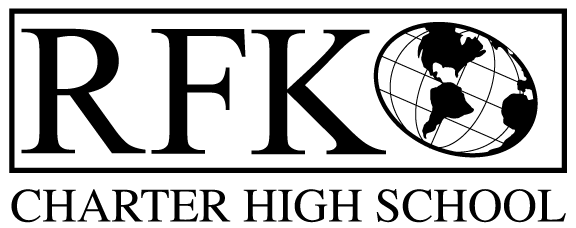 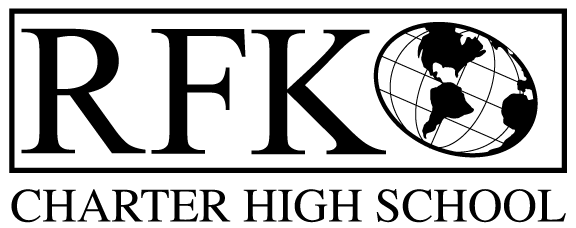 4300 Blake Rd. SW, Albuquerque, NM 87121PHONE: 505-243-1118/FAX: 505-242-7444Vision“RFK, a school where you can engage in your chosen path towards secondary education or career in an environment that prepares, motivates, and supports you in partnership with your family.”Mission“This year we will improve teacher and student performance through a supportive and responsible environment.”Governance Council Meeting AgendaThursday, December 17, 2015 5:30 pm5 min 		Approval of Agenda10 min	Approval of November 2015 minutes15 min	Public Comment15 min	Finance Committee		November finance report and approval		cash disbursement approval	BAR approval10 min	reflection on Hugh Prather's training10 min	mission statement rewording discussion15 min 	RFK internal policies and procedures, questions?15 min	Executive Director reportAdjournment4300 Blake Rd. SWAlbuquerque, NM 87121PHONE: 505-243-1118     FAX: 505-242-7444PUBLIC NOTICE OF  RFK GOVERNANCE COUNCIL MEETING Robert F. Kennedy Charter School will hold a regular meeting of the Governance CouncilDateThursday, December 17, 2015Time5:30 pmLocationRFK Charter School4300 Blake SWAlbuquerque, NM